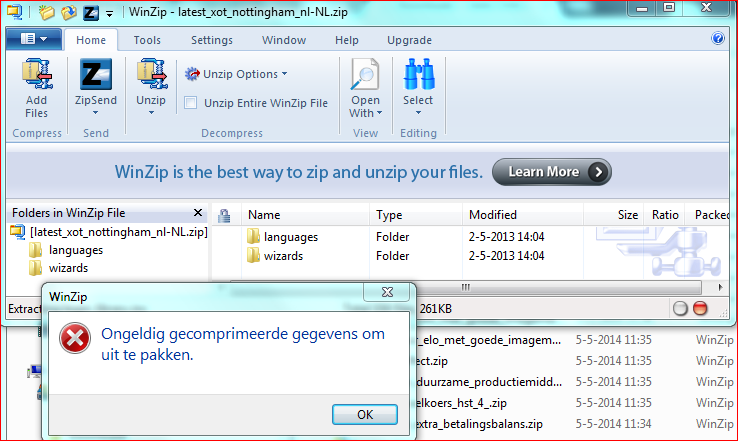 Als ik mer info opvraag, krijg ik de volgende informatie:Extracting to "C:\xampp\htdocs\xertetoolkits\"Use Path: yes   Overlay Files: noExtracting wizards\nl-NL\data.xwdExtracting languages\nl-NL\website_code\php\workspaceproperties\usage_templates_template.incExtracting languages\nl-NL\website_code\php\workspaceproperties\shared_templates_template.incExtracting languages\nl-NL\website_code\php\workspaceproperties\workspace_library.incExtracting languages\nl-NL\website_code\php\workspaceproperties\peer_templates_template.incExtracting languages\nl-NL\website_code\php\workspaceproperties\rss_templates_template.incExtracting languages\nl-NL\website_code\php\workspaceproperties\syndication_templates_template.incExtracting languages\nl-NL\website_code\php\login_library.incInvalid compressed data to extract.Extracting languages\nl-NL\website_code\php\display_library.incExtracting languages\nl-NL\website_code\php\workspaceproperties\xml_templates_template.incExtracting languages\nl-NL\website_code\php\workspaceproperties\folder_rss_templates_template.incExtracting languages\nl-NL\website_code\php\workspaceproperties\my_properties_template.incExtracting languages\nl-NL\website_code\php\management\play_security_management.incExtracting languages\nl-NL\website_code\php\management\users.incExtracting languages\nl-NL\website_code\php\management\templates.incExtracting languages\nl-NL\website_code\php\management\user_details_management.incExtracting languages\nl-NL\website_code\php\management\site.incExtracting languages\nl-NL\website_code\php\management\error_list.incExtracting languages\nl-NL\website_code\php\management\delete_template.incExtracting languages\nl-NL\website_code\php\management\site_details_management.incExtracting languages\nl-NL\website_code\php\properties\media_and_quota_template.incExtracting languages\nl-NL\website_code\php\properties\share_this_template.incExtracting languages\nl-NL\website_code\php\folderproperties\rename_folder_template.incExtracting languages\nl-NL\website_code\php\folderproperties\folder_rss_template.incExtracting languages\nl-NL\website_code\php\folderproperties\folderproperties_template.incExtracting languages\nl-NL\website_code\php\folderproperties\folder_content_template.incExtracting languages\nl-NL\website_code\php\import\import_template.incExtracting languages\nl-NL\website_code\php\peer\peer_review.incExtracting languages\nl-NL\website_code\php\import\fileupload.incExtracting languages\nl-NL\website_code\php\import\import.incExtracting languages\nl-NL\website_code\php\versioncontrol\template_close.incExtracting languages\nl-NL\website_code\php\versioncontrol\update_file.incExtracting languages\nl-NL\website_code\php\properties\name_select_gift_template.incExtracting languages\nl-NL\website_code\php\properties\gift_template.incExtracting languages\nl-NL\website_code\php\properties\properties_library.incExtracting languages\nl-NL\website_code\php\properties\sharing_status_template.incExtracting languages\nl-NL\website_code\php\properties\gift_this_template.incExtracting languages\nl-NL\website_code\php\properties\publish.incExtracting languages\nl-NL\website_code\php\properties\export_template.incExtracting languages\nl-NL\website_code\php\properties\name_select_template.incExtracting languages\nl-NL\website_code\php\management\user_templates.incExtracting languages\nl-NL\website_code\php\management\sync.incExtracting languages\nl-NL\feedback\index.incExtracting languages\nl-NL\properties.incExtracting languages\nl-NL\modules\site\module_functions.incExtracting languages\nl-NL\syndicate.incExtracting languages\nl-NL\play.incExtracting languages\nl-NL\folderproperties.incExtracting languages\nl-NL\index.incExtracting languages\nl-NL\management.incExtracting languages\nl-NL\modules\site\preview.incExtracting languages\nl-NL\modules\site\peer.incExtracting languages\nl-NL\modules\xerte\edit.incExtracting languages\nl-NL\modules\xerte\export_page.incExtracting languages\nl-NL\getfile.incExtracting languages\nl-NL\modules\xerte\peer.incExtracting languages\nl-NL\modules\xerte\preview.incExtracting languages\nl-NL\modules\site\edit.incExtracting languages\nl-NL\modules\site\export_page.incExtracting languages\nl-NL\modules\xerte\module_functions.incExtracting languages\nl-NL\peer.incExtracting languages\nl-NL\publishproperties.incExtracting languages\nl-NL\website_code\php\language_library.incExtracting languages\nl-NL\website_code\php\templates\delete_template.incExtracting languages\nl-NL\website_code\php\templates\remove_template.incExtracting languages\nl-NL\website_code\php\language\delete_language.incExtracting languages\nl-NL\website_code\php\language\import_language.incExtracting languages\nl-NL\website_code\php\management\template_details_management.incExtracting languages\nl-NL\website_code\php\management\management_library.incExtracting languages\nl-NL\website_code\php\database_library.incExtracting languages\nl-NL\website_code\php\templates\duplicate_template.incExtracting languages\nl-NL\website_code\php\folder_library.incExtracting languages\nl-NL\library\Xerte\Authentication\Db\deluser.incExtracting languages\nl-NL\library\Xerte\Authentication\Db\adduser.incExtracting languages\nl-NL\rss.incExtracting languages\nl-NL\library\Xerte\Authentication\Db\changepassword.incExtracting languages\nl-NL\library\Xerte\Authentication\Db.incExtracting languages\nl-NL\website_code\php\publish\publish_template.incExtracting languages\nl-NL\preview.incExtracting languages\nl-NL\data.incExtracting languages\nl-NL\workspaceproperties.incExtracting languages\nl-NL\website_code\scripts\properties_tab.jsExtracting languages\nl-NL\website_code\scripts\template_management.jsExtracting languages\nl-NL\website_code\scripts\management.jsExtracting languages\nl-NL\website_code\scripts\ajax_management.jsExtracting languages\nl-NL\website_code\scripts\logout.jsExtracting languages\nl-NL\website_code\scripts\import.jsExtracting languages\nl-NL\website_code\scripts\file_system.jsExtracting languages\nl-NL\library\Xerte\Authentication\Db.jsExtracting languages\nl-NL\modules\xerte\scorm2004.3rd\xttracking_scorm2004.3rd.jsExtracting languages\nl-NL\website_code\scripts\folderproperties_tab.jsExtracting languages\nl-NL\website_code\scripts\workspaceproperties_tab.jsExtracting languages\nl-NL\website_code\scripts\folders.jsExtracting languages\nl-NL\modules\xerte\scorm1.2\xttracking_scorm1.2.jsExtracting languages\engine_en-GB.xmlExtracting languages\engine_fr-FR.xmlExtracting languages\wizard_nl-BE.xmlExtracting languages\engine_nl-NL.xmlExtracting languages\engine_en-US.xmlExtracting languages\wizard_nl-NL.xmlExtracting languages\wizard_en-GB.xmlExtracting languages\language-config.xmlExtracting languages\engine_nl-BE.xmlExtracting languages\engine_es-ES.xmlSevere Error:  Compressed data is invalid.